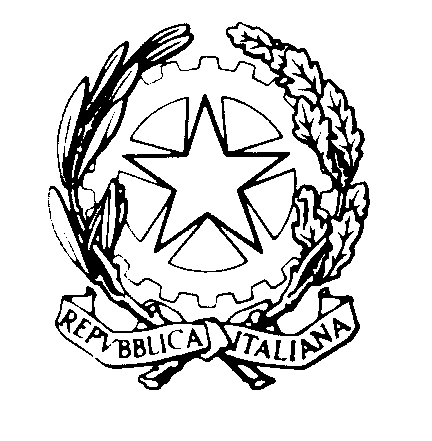 TRIBUNALE DI REGGIO CALABRIASEZIONE DEL DIBATTIMENTO                                                                             Al Segretario del Consiglio dell’Ordine degli Avvocati di Reggio CalabriaOggetto: UDIENZA MONOCRATICA DEL 27.4.2023 – GIUDICE FLAVIO TOVANI – AULA 5Si comunicano le fasce orarie di trattazione dei processi dell’udienza indicata in oggetto per la cortese pubblicazione sul sito istituzionale del C.O.A. (con riserva di comunicare eventuali aggiornamenti e modifiche).Si ringrazia. Reggio Calabria, 20 aprile 2023										Il GiudiceFlavio Tovani n.  ordineoreR.G.N.R. – R.G. Dib.19,203747/17 – 3764/1929,307650/15 – 1024/2039,404317/18 – 999/2249,505250/19 – 472/22510,054556/18 – 3195/19610,10123/15 – 1439/16710,205874/18 – 496/20810,408180/15 – 1091/20910,508980/15 – 1012/201010,508980/15 – 1012/201111,001153/18 – 3506/191211,304523/18 – 437/201312,00260/20 – 543/211412,20909/16 – 1581/211512,303387/18 – 814/211614,303649/21 – 647/221714,355539/15 – 3365/191815,502421/19 – 989/22                            1916,50780/18 – 623/21